Об организации и проведении II областного творческого конкурса «Учитель, пред именем твоим!»В целях формирования уважительного отношения и повышения престижа профессии педагога, позитивного имиджа учителя в СМИ и в обществе,  привлечения внимания общественности к педагогической деятельности, повышения мотивации профессиональных журналистов, внештатных авторов к освещению передового опыта работы педагогических работников образовательных организаций Омского региона, создание базы данных и виртуального музея о лучших педагогических кадрах, Президиум Омской областной организации Профсоюза работников народного образования и науки РФ ПОСТАНОВЛЯЕТ:  Провести II областной творческий конкурс «Учитель, перед именем твоим!» (далее – Конкурс) с 01 февраля 2017 года по 25 сентября 2017 года в соответствии с Положением Конкурса (прилагается). Председателям районных организаций Профсоюза отрасли организовать участие в Конкурсе членов Профсоюза.Направить для работы в составе жюри Конкурса Веру Анатольевну Брагину, ведущего специалиста по информационной работе Омской областной организации Профсоюза работников народного образования и науки РФ.Ответственность за организацию и проведение Конкурса возложить на ведущих специалистов Омской областной организации Профсоюза работников народного образования и науки РФ  С.Ю. Ефремову, В.А. Брагину, председателей районных организаций  Профсоюза работников народного  образования и науки РФ.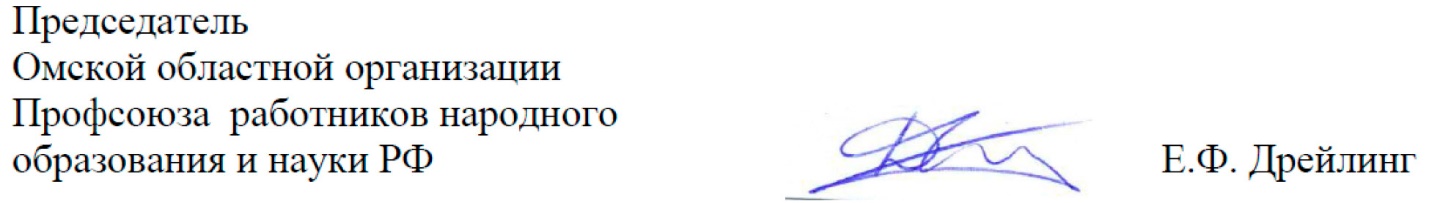 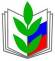 ПРОФСОЮЗ РАБОТНИКОВ НАРОДНОГО ОБРАЗОВАНИЯ И НАУКИ РОССИЙСКОЙ ФЕДЕРАЦИИ(ОБЩЕРОССИЙСКИЙ ПРОФСОЮЗ ОБРАЗОВАНИЯ)ОМСКАЯ ОБЛАСТНАЯ ОРГАНИЗАЦИЯПРЕЗИДИУМ ОБЛАСТНОЙ ОРГАНИЗАЦИИ ПРОФСОЮЗАПОСТАНОВЛЕНИЕПРОФСОЮЗ РАБОТНИКОВ НАРОДНОГО ОБРАЗОВАНИЯ И НАУКИ РОССИЙСКОЙ ФЕДЕРАЦИИ(ОБЩЕРОССИЙСКИЙ ПРОФСОЮЗ ОБРАЗОВАНИЯ)ОМСКАЯ ОБЛАСТНАЯ ОРГАНИЗАЦИЯПРЕЗИДИУМ ОБЛАСТНОЙ ОРГАНИЗАЦИИ ПРОФСОЮЗАПОСТАНОВЛЕНИЕПРОФСОЮЗ РАБОТНИКОВ НАРОДНОГО ОБРАЗОВАНИЯ И НАУКИ РОССИЙСКОЙ ФЕДЕРАЦИИ(ОБЩЕРОССИЙСКИЙ ПРОФСОЮЗ ОБРАЗОВАНИЯ)ОМСКАЯ ОБЛАСТНАЯ ОРГАНИЗАЦИЯПРЕЗИДИУМ ОБЛАСТНОЙ ОРГАНИЗАЦИИ ПРОФСОЮЗАПОСТАНОВЛЕНИЕПРОФСОЮЗ РАБОТНИКОВ НАРОДНОГО ОБРАЗОВАНИЯ И НАУКИ РОССИЙСКОЙ ФЕДЕРАЦИИ(ОБЩЕРОССИЙСКИЙ ПРОФСОЮЗ ОБРАЗОВАНИЯ)ОМСКАЯ ОБЛАСТНАЯ ОРГАНИЗАЦИЯПРЕЗИДИУМ ОБЛАСТНОЙ ОРГАНИЗАЦИИ ПРОФСОЮЗАПОСТАНОВЛЕНИЕПРОФСОЮЗ РАБОТНИКОВ НАРОДНОГО ОБРАЗОВАНИЯ И НАУКИ РОССИЙСКОЙ ФЕДЕРАЦИИ(ОБЩЕРОССИЙСКИЙ ПРОФСОЮЗ ОБРАЗОВАНИЯ)ОМСКАЯ ОБЛАСТНАЯ ОРГАНИЗАЦИЯПРЕЗИДИУМ ОБЛАСТНОЙ ОРГАНИЗАЦИИ ПРОФСОЮЗАПОСТАНОВЛЕНИЕ
«17» января 2017 года
          г. Омск
          г. Омск
          г. Омск
                                    № 13